Задача № 4 вариант 5Горизонтальный трубопровод из стальных труб, схема которого показана на рис. 5, имеет участок с параллельным соединением труб, состоящим из двух линий длиной  l1 и l2 и диаметрами  d1 и  d2 .В точках В, С и D заданы расходы воды QB, QC  и  QD.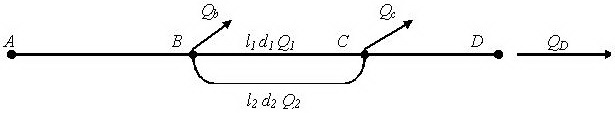 Требуется:1.           Установить диаметры труб на участках АВ и СD по предельным расходам..2.     Определить распределение расходов по 1-й  и  2-й линиям параллельного соединения трубопроводов.3.           Определить необходимый напор в точке А для обеспечения заданных  расходов QB, QC и QD при заданном свободном напоре (превышении пьезометрической линии над поверхностью земли) в конце трубопровода Hсв, если известны длины участков АВ и СD.4. Построить пьезометрическую линию по длине трубопровода.Практикум → Задача № 4ИсходныеДанныеВариантВариантВариантВариантВариантВариантВариантВариантВариантВариантВариантВариантВариантВариантВариантИсходныеДанные001233345677899l1 , мl2 , мlАВ , мlCD , мd1 , ммd2 , ммQB , л/сQC , л/сQD ,л/сHсв  , м30040060060010010072051030040060060010010072051050080010001500150125546922200500500500150100203661860090012009001257542010146009001200900125754201014600900120090012575420101440010004004001501003431726200600500200100100302463030040030030015015054015188001200100012001005014144268001200100012001005014144266007001200600125125540814150300300600150100850522150300300600150100850522